BARCELONA Y MADRID CON EXTENSIÓN A OPORTO 2023 - BARCELONA A OPORTO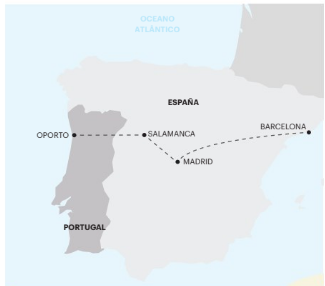 10 días de viajeSALIDAS:2023:Mayo: 7 Junio: 18Julio: 2 Agosto: 13 y 27Septiembre: 10 y 24Octubre: 22 Noviembre: 5 y 192024:Enero: 14 Marzo: 17Abril: 14**importante: Fechas, itinerarios y precios pueden cambiar sin aviso previo.Para información actualizada, por favor consultar a www.americas-abreu.com ITINERARIO1º Día – Llegada a BarcelonaLlegada al aeropuerto y traslado al hotel (la mayoría de los hoteles en Europa solo aceptan la entrada después de las 2 pm). Tiempo libre para los primeros contactos con la capital de Cataluña. A las 7 pm, encuentro de bienvenida en el hotel con su guía Abreu. 2º Día – BarcelonaSalida para un recorrido panorámico por la capital catalana. Tarde y noche libres. Consulte los tours opcionales del día.3º Día – BarcelonaDia libre a disposición. Consulte los tours opcionales del día.4º Día – Barcelona > Zaragoza > MadridSalida hacia Zaragoza, antigua capital del poderoso reino de Aragón. Tiempo libre para almorzar y visitar la famosa Basílica de la Virgen del Pilar. Continuación hacia Madrid. 5º Día – MadridVisita panorámica de Madrid. Tarde y noche libres. Consulta los tours opcionales del día.6º Día – Madrid Día libre a disposición. Consulte los tours opcionales del día.7º Día – Madrid > Salamanca > OportoSalida hacia Salamanca, la “Ciudad Dorada”. Tiempo libre para almorzar y visitar la Plaza Mayor más famosa de España. Continuación hacia Portugal. Llegada a Peso da Régua, antiguo centro de exportación de vinos (breve parada). Continuación por el espectacular paisaje del Valle del Duero, pasando por Mesão Frio y Amarante. Llegada a la ciudad de Porto. 8º Día – OportoDespués del desayuno, visita guiada de Oporto descubriendo la Avenida da Boavista, Bairro da Foz, Torre dos Clérigos, Avenida dos Aliados e Iglesia da Lapa. Visitaremos el interior de la estación de San Bento, decorada con sus famosos paneles de azulejos. Tarde y noche libres. 9º Día – OportoDia libre a disposición. Consulte os passeios opcionais do dia.10º Día – Salida desde Oporto Los servicios del hotel terminan con el desayuno (la habitación puede permanecer ocupada hasta las 10 o las 12 de la mañana, según las reglas de cada hotel). Traslado de salida no incluido. Feliz viaje de regreso.SERVICIOS INCLUIDOS:9 desayunos;Circuito en autobús de turismo;Traslado de llegada (el traslado solo se incluye si recibimos la información de vuelo con más de 15 días de anticipación);Estancia en habitaciones dobles en los hoteles mencionados;Acompañamiento en todo el circuito por un guía bilingüe Abreu (español y portugués);Visitas de ciudad (incluidas) con guía local: Barcelona y Porto;Otras ciudades y lugares comentados por nuestro guía: Zaragoza, Madrid, Salamanca, Peso da Régua;Entradas a museos y monumentos según el itinerario: Basílica de La Virgen del Pilar, Estación de San Bento;Auriculares para mayor comodidad durante las visitas.ServiCIos excluÍdos: Traslado de salida;Tasas hoteleras y de servicios;Cualquier cosa que no esté especificada correctamente en los "Servicios incluidos";TABLA DE PRECIOS:Precios por persona en USD - PARTE TERRESTRE: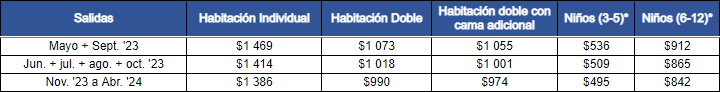 NUESTROS HOTELES PREVISTOS O SIMILARES:OPORTOStar Inn Porto ★★★MADRIDHotel Puerta De Toledo ★★★BARCELONAExe Barcelona Gate ★★★★NOTA IMPORTANTE:En salidas que coincidan con ferias o otros eventos especiales, la estadía podrá ser en otros hoteles y/o ciudades distintas de las indicadas en el itinerario.EXCURSIONES OPCIONALES 2023/2401 – Santuario de Montserrat y Camp Nou – 50€ Visita de medio día al Santuario de Montserrat, ubicado en un entorno espléndido.De regreso a Barcelona, parada para hacer fotos en el Estadio Camp Nou (visita exterior; sin entrada). 02 – Andorra – 50€ Tour de día completo al Principado de Andorra, uno de los países más pequeños del mundo situado en los Pirineos (entre España y Francia) y famoso destino turístico y de compras. 03 – Toledo Esencial – 50€ Visita a la antigua capital de España, hoy Patrimonio Mundial (con entrada en la Catedral). 04 – Madrid a Noche – Opción con cena - 70€ Espectaculo de baile flamenco con cena y bebida. 05 – Madrid a Noche – Opción sin cena - 50€ Espectaculo de baile flamenco con bebida. 06 – Valle de Los Caídos, Ávila y Segovia – 70€ Excursión de día completo al Valle de los Caídos (memorial franquista monumental y basílica), Ávila (lugar de nacimiento de Santa Teresa de Jesús) y Segovia (ciudad declarada Patrimonio de la Humanidad por la UNESCO y famosa por su acueducto romano). 07 – Bodegas de Vino de Oporto, Paseo en Barco en el Río Duero y Almuerzo – 65€Visita guiada a una de las tradicionales Bodegas de Vino de Oporto con degustación. En seguida de paseo en barco por el Río Duero y almuerzo en restaurante típico. 08 – Verde Miño – 50€Tour de día completo por la región de Miño. Visita de las ciudades de Viana do Castelo, Braga y Guimarães.NOTAS:- Abreu se reserva el derecho de ajustar los valores de estos tours cuando exista un incremento en el costo de losboletos y/u otros que lo justifiquen;- Su Guía estará a Su disposición para cualquier información sobre estas excursiones e indicará previamente los horarios de las mismas.- Para que los paseos puedan realizarse con la eficiencia que Ud. por cierto deseará, solicitamos que haga sus reservas con la antelación aconsejada.- Estas excursiones solo podrán tener lugar con un mínimo de pasajeros, variable según el paseo.